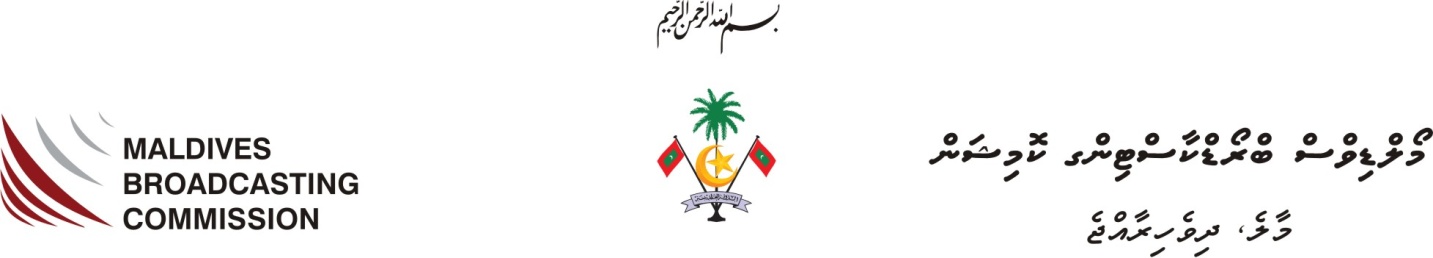 އަގު ފާސްކުރުމަށް އެދޭ ފޯމުފާސްކުރަން ބޭނުންވާ އަގަށް ދެވޭ ޚިދުމަތުގެ ތަފުސީލު ހުށަހެޅުން އެދެމެވެ.ނަން:-------------------------------------------- ދިވެހި ރައްޔިތެއްކަން އަންގައިދޭ ކާޑުގެ ނަންބަރު: -------------------------މަގާމު: --------------------------------------------------------------------------------------- މޯބައިލް ނަންބަރު: ------------------------------ ސޮއި: ------------------------------ ތާރީޚް: --------------------------އިދާރީ ބޭނުމަށް ފޯމު ބަލައިގަތް މުވައްޒަފުގެނަން:---------------------------------------------- ސޮއި: --------------------------- ތާރީޚް: ---------------------------މި ފޯމާ އެކު ހިމަނާފައިވާ ރީ ބްރޯޑްކާސްޓް ޗެނަލް/ ޕެކޭޖުގެ އަގު، މޯލްޑިވްސް ބްރޯޑްކާސްޓިންގ ކޮމިޝަނުން ފާސްކޮށްދީފީމެވެ.ތާރީޚް ------------------------------ ސޮއި: ------------------------------ މަޤާމު: --------------------------------------މި ފޯމާ އެކު ހިމަނާފައިވާ ރީ ބްރޯޑްކާސްޓް ޗެނަލް/ ޕެކޭޖުގެ އަގު، މޯލްޑިވްސް ބްރޯޑްކާސްޓިންގ ކޮމިޝަނުން ފާސްކޮށްދެވޭކަށް ނެތެވެ.ފާސްކޮށްދެވެން ނެތް ސަބަބު: އިތުރު މަޢުލޫމާތު ބޭނުންވޭ: އެކަށީގެންވާ ވަރަށް ވުރެ ބޮޑު އަގެއް ހުށަހަޅައިފައިވުން: އެހެނިހެން: ތާރީޚް ------------------------------ ސޮއި: ------------------------------ މަޤާމު: --------------------------------------މި ފޯމު ކޮމިޝަނަށް ހުށަހަޅަންވާނީ ފޯމުގައިވާ އެންމެހައި މަޢުލޫމާތު ފުރިހަމަކުރުމަށް ފަހުގައެވެ. އަދި މަޢުލޫމާތު ފުރިހަމަނުވާ ނަމަ، ފޯމު ބާޠިލުވެފައިވާކަން ހުށަހެޅި ފަރާތަށް އެންގޭނެއެވެ.ރީބްރޯޑްކާސްޓްކުރުމުގެ ގަވާއިދުގެ މާއްދާ 25 އާއި 26 އަދި 33 (ހ)(25) ޗެނަލް އުނިކުރުންރީބްރޯޑްކާސްޓްކުރުމުގެ ޚިދުމަތުގެ ތެރޭގައި ހިމެނޭ އެއްވެސް ޗެނަލެއް އުނިކޮށްފި ނަމަ، ޚިދުމަތް ލިބިގަންނަ ފަރާތާއި ޚިދުމަތް ދޭ ފަރާތާ ދެމެދު އެއްބަސްވެވޭ އަދުލުވެރި ބަދަލެއް ދޭންވާނެއެވެ.(26) ޚިދުމަތް ހުއްޓާލުން (ހ) ރީބްރޯޑްކާސްޓްކުރުމުގެ ލައިސަންސް ލިބިފައިވާ ފަރާތުން ދެމުންގެންދާ ޚިދުމަތް ހުއްޓައިލާނަމަ، ޚިދުމަތް ހުއްޓައިލަން ގަސްތުކުރާ ތާރީޚުގެ 30 (ތރީސް) ދުވަހުގެ ކުރިން ލިޔުމަކުން ކޮމިޝަނަށް އެކަން އަންގަންވާނެއެވެ. އަދި ޚިދުމަތް ހޯދާ ފަރާތްތަކަށްވެސް، މި މުއްދަތުގެ ކުރިން އެކަން އަންގަންވާނެއެވެ.(ށ) ކޮންވެންޝަނަލް ރީބްރޯޑްކާސްޓްކުރުމުގެ ލައިސަންސް ލިބިފައިވާ ފަރާތުން ދެމުންގެންދާ ޚިދުމަތް ހުއްޓައިލާނަމަ، އެ ޚިދުމަތް ހޯދާ ފަރާތްތަކުން ޚިދުމަތުގެ އަގު ނަގަންޖެހޭނީ ޚިދުމަތް ހުއްޓައިލަން ކަނޑައަޅައިފައިވާ ތާރީޚާ ހަމައަށެވެ.(ނ) ކޮންވެންޝަނަލް ރީބްރޯޑްކާސްޓްކުރުމުގެ ލައިސަންސް ލިބިފައިވާ ފަރާތުން ދެމުންގެންދާ ޚިދުމަތް ހުއްޓައިލާއިރު، ޚިދުމަތް ހޯދަމުން ގެންދިޔަ ފަރާތްތަކުން މި މާއްދާގެ (ށ) ގައި ބަޔާންކުރާ ތާރީޚަށްވުރެ އިތުރަށް ފީ ދައްކައިފައިވާނަމަ، އިތުރަށް ދައްކައިފައިވާ ފައިސާ، ޚިދުމަތް ހުއްޓައިލާތާ 60 (ފަސްދޮޅަސް) ދުވަހުގެ ތެރޭގައި އެ ފަރާތްތަކާ އަނބުރާ ހަވާލުކުރަންވާނެއެވެ.(ރ) ކޮންވެންޝަނަލް ރީބްރޯޑްކާސްޓްކުރުމުގެ ލައިސަންސް ލިބިފައިވާ ފަރާތުން ފީނަގައިފައިވާ ޚިދުމަތެއް ނުފެށުމުގެ ސަބަބުން ނުވަތަ ދެމުން ގެންދިޔަ ޚިދުމަތެއް ހުއްޓައިލުމުގެ ސަބަބުން ޚިދުމަތް ހޯދަމުން ދިޔަ ފަރާތަކަށް ސީދާގޮތުން މާލީ ގެއްލުމެއް ލިބިއްޖެނަމަ، އެ ގެއްލުމެއްގެ ބަދަލު، ޚިދުމަތް ފޯރުކޮށްދޭ ފަރާތުން ދޭން ޖެހޭނެއެވެ.(33) ޗެނަލް ގިންތި ކުރުން(ހ) ރީބްރޯޑްކަސްޓްކުރުމުގެ ޚިދުމަތް މެދުވެރިކޮށް ރީބްރޯޑްކާސްޓްކުރާ ޗެނަލްތަކަކީ، ދިވެހިރާއްޖޭގެ ކަމާބެހޭ އިދާރާއިން ގިންތިކޮށް ހުއްދަދީފައިވާ މިންގަނޑުތަކަށް ފެތޭ ޗެނަލްތަކެއް ކަމުގައި ވާންވާނެއެވެ.3. އެއްވެސް ޗެނަލަކަށް އައިޑެންޓިފިކޭޝަން ނަންބަރެއް ދެވިފައިވާ ނަމަ އެ ނަންބަރެއް ހިމެނުން.4. މި ފޯމުގެ 8 ވަނަ ނަންބަރުގައިވާ ޓެމްޕްލޭޓުގައި ޗެނަލް ލިސްޓު ހިމެނުން.#ޗެނަލްގެ ނަންޗެނަލް އައިޑެންޓިފިކޭޝަން ނަންބަރުޗެނަލް ރައިޓްސްގެ މުއްދަތު